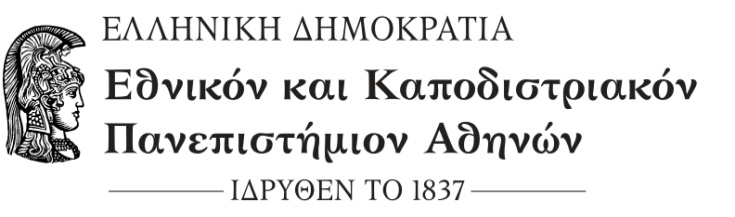 Έκθεση Περάτωσης Μεταδιδακτορικής ΈρευναςΠΡΟΣ: Τα μέλη της Συνέλευσης του Τμήματος Επικοινωνίας και Μέσων Μαζικής ΕνημέρωσηςΘΕΜΑ: Έκθεση Περάτωσης Μεταδιδακτορικής ΈρευναςΟΝΟΜΑΤΕΠΩΝΥΜΟ Μεταδιδάκτορα Ερευνητή:ΗΜΕΡΟΜΗΝΙΑ:ΕισαγωγήΟρισμός προβλήματος-στόχοιΠεριγραφή αποτελεσμάτων έρευναςΔημοσιεύσεις Μεταδιδάκτορα Ερευνητή/τριαςΑναφορέςΟ/Η μεταδιδάκτορας ερευνητής/τρια(υπογραφή)Ο/Η επιβλέπων/ουσα καθηγητής/τρια(υπογραφή)